Lisa 1Viljandi Linnavolikogu 28.02.2019 otsusele nr Asendiskeem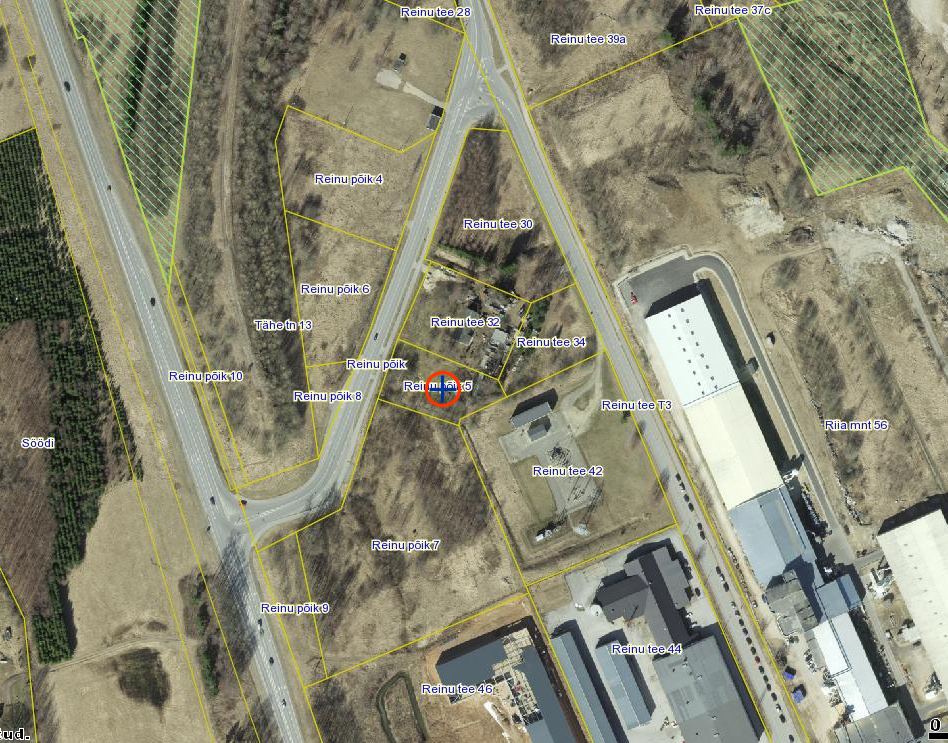 